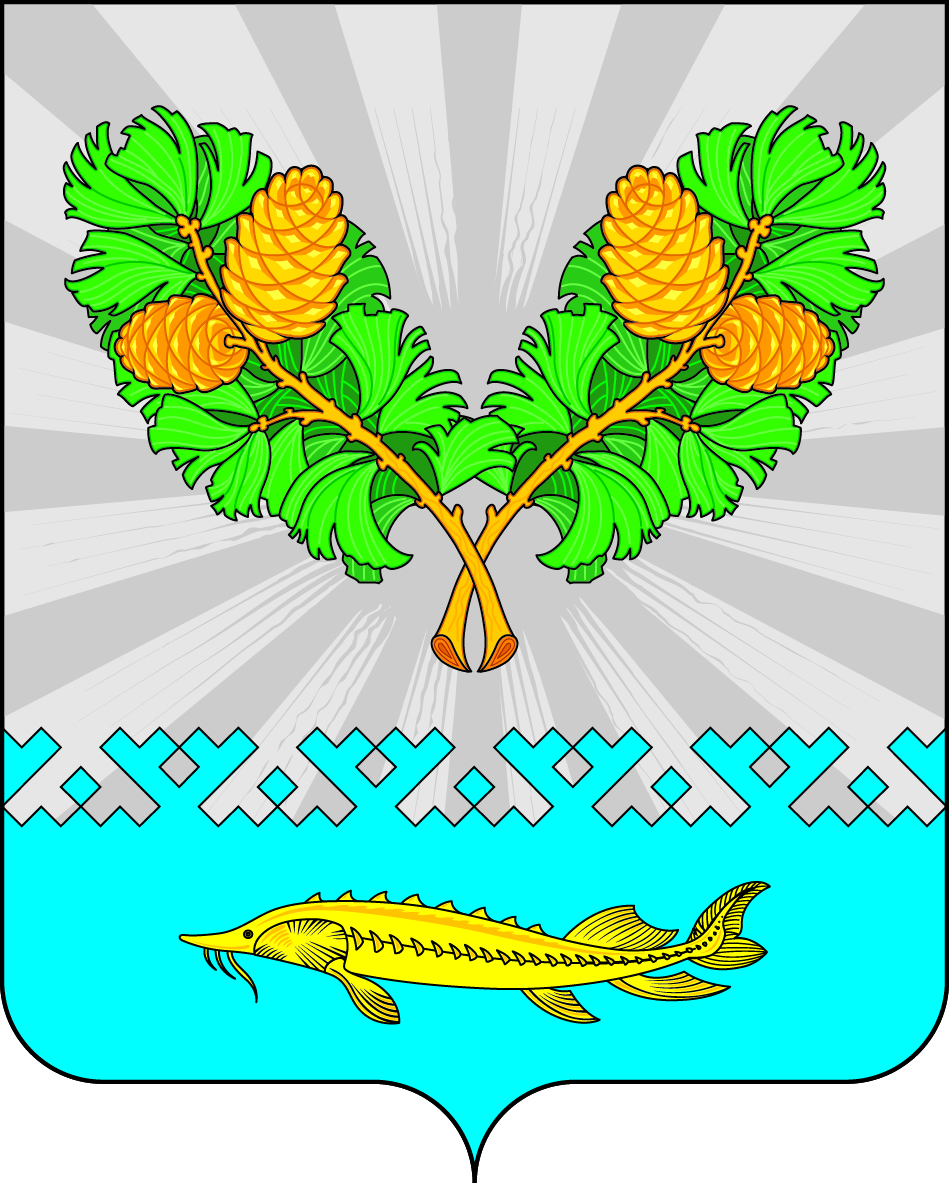 АДМИНИСТРАЦИЯСЕЛЬСКОГО ПОСЕЛЕНИЯ КАРЫМКАРЫОктябрьского районаХанты-Мансийского автономного округа - ЮгрыПОСТАНОВЛЕНИЕО внесении изменений и дополнений в постановлениеадминистрации сельского поселения Карымкарыот 20.04.2022 г. № 54-п«О Порядке предоставления субсидии  юридическим лицам – производителям товаров,работ, услуг в сфере теплоснабжения, водоснабжения и водоотведения при оказании коммунальных услуг на территории сельского поселения Карымкары»В соответствии с Постановлением Правительства Российской Федерации от 21.09.2022 № 1666 «О внесении изменений в некоторые акты Правительства Российской Федерации:Внести в  постановление администрации сельского поселения Карымкары от 20.04.2022 54-п «О Порядке предоставления субсидии юридическим лицам – производителям товаров, работ, услуг в сфере теплоснабжения и водоотведения при оказании коммунальных услуг на территории сельского поселения Карымкары следующие изменения: Абзац 5 пункт 2.1. Положения изложить в новой редакции:«Достигнутые или планируемые результаты предоставления субсидии, под которыми понимаются результаты деятельности (действий) получателя субсидии, соответствующие результатам федеральных проектов, региональных проектов, государственных (муниципальных) программ (при наличии в государственных (муниципальных) программах результатов предоставления субсидии), указанных в пункте 4.8 Порядка (в случае если субсидия предоставляется в целях реализации такого проекта, программы), а также при необходимости их характеристики (показатели, необходимые для достижения результатов предоставления субсидии) (далее - характеристики), значения которых устанавливаются в соглашениях. Результаты предоставления субсидии должны быть конкретными, измеримыми, с указанием в соглашениях точной даты завершения и конечного значения результатов (конкретной количественной характеристики итогов), а также соответствовать типам результатов предоставления субсидии, определенным в соответствии с установленным Министерством финансов Российской Федерации порядком проведения мониторинга достижения результатов предоставления субсидии;";Постановление обнародовать путем размещения его на официальном сайте сельского поселения Карымкары информационно – телекоммуникационной сети  общего пользования «Интернет».Постановление вступает в силу после его официального обнародования.Контроль за исполнением постановления оставляю за собой.Глава сельского поселения Карымкары 						Ф.Н. Семёнов «29»ноября2022г.№     159-пП. КарымкарыП. КарымкарыП. КарымкарыП. КарымкарыП. КарымкарыП. КарымкарыП. КарымкарыП. КарымкарыП. КарымкарыП. Карымкары